  12-ое заседание 28-го созыва       ҠАРАР                                                                                             РЕШЕНИЕ 26 декабрь 2020 йыл                                №71                            26 декабря 2020 годаО повестке дня    двенадцатого заседания Совета сельского поселенияКунгаковский сельсовет муниципального районаАскинский район  Республики  Башкортостан В соответствии со статьей 35 Регламента Совета сельского поселения Кунгаковский сельсовет муниципального района Аскинский район Республики  Башкортостан, Совет сельского поселения Кунгаковский сельсовет  муниципального района Аскинский район Республики Башкортостан р е ш и л:включить в повестку дня двенадцатого заседания Совета сельского поселения Кунгаковский сельсовет  муниципального района Аскинский район Республики  Башкортостан 28-го созыва следующие вопросы:       1.  О выделении средств за счет остатка на 01.01.2020 года       Внесен главой сельского поселения Кунгаковский сельсовет муниципального района Аскинский район Республики Башкортостан.      Докладывает глава сельского поселения Кунгаковский сельсовет муниципального района Аскинский район Республики Башкортостан.           2. О внесении изменений в решение Совета сельского поселения Кунгаковский сельсовет муниципального района Аскинский район РБ  от 17 ноября 2017 года №136  «Об установлении земельного налога»  на территории сельского поселения Кунгаковский сельсовет муниципального района Аскинский район  Республики Башкортостан ( с изменениями от «30» апреля 2020г. №39)         Внесен главой сельского поселения Кунгаковский сельсовет муниципального района Аскинский район Республики Башкортостан.                                                                                                                                                                     Докладывает глава сельского поселения Кунгаковский сельсовет муниципального района Аскинский район Республики Башкортостан.             3. О бюджете сельского поселения Кунгаковский сельсовет муниципального района Аскинский район Республики Башкортостан на 2021 год и на плановый период 2022 и 2023 годов Внесён комиссией Совета по бюджету, налогам, вопросам муниципальной собственности.             Докладывает глава сельского поселения Кунгаковский сельсовет муниципального района Аскинский район Республики Башкортостан.  4.Об утверждении Регламента Совета сельского поселения Кунгаковский сельсовет муниципального района Аскинский  район Республики Башкортостан       Внесен главой сельского поселения Кунгаковский сельсовет муниципального района Аскинский район Республики Башкортостан.      Докладывает глава сельского поселения Кунгаковский сельсовет муниципального района Аскинский район Республики Башкортостан.  5.Об утверждении Соглашения между органами местного самоуправления сельского поселения Кунгаковский сельсовет муниципального района Аскинский район Республики Башкортостан и муниципального района Аскинский район Республики Башкортостан о передаче сельскому поселению части полномочий муниципального района Аскинский район по дорожной деятельности на 2021год        Внесен  комиссией Совета по бюджету, налогам, вопросам муниципальной собственности.      Докладывает глава сельского поселения Кунгаковский сельсовет муниципального района Аскинский район Республики Башкортостан.          6.Об  утверждении  Положения  о порядке  списания муниципального  имущества сельского поселения Кунгаковский сельсовет муниципального  районаАскинский  район  Республики  Башкортостан        Внесен главой сельского поселения Кунгаковский сельсовет муниципального района Аскинский район Республики Башкортостан.      Докладывает глава сельского поселения Кунгаковский сельсовет муниципального района Аскинский район Республики Башкортостан.  7.Об утверждении плана работы Совета сельского поселения Кунгаковский сельсовет муниципального района Аскинский район Республики Башкортостан на 2021 год                                                                                                                                                               Внесен главой сельского поселения Кунгаковский сельсовет муниципального района Аскинский район Республики Башкортостан.      Докладывает глава сельского поселения Кунгаковский сельсовет муниципального района Аскинский район Республики Башкортостан.             8. Об оприходовании муниципального имущества сельского поселения Кунгаковский сельсовет       Внесен главой сельского поселения Кунгаковский сельсовет муниципального района Аскинский район Республики Башкортостан.      Докладывает глава сельского поселения Кунгаковский сельсовет муниципального района Аскинский район Республики Башкортостан.     9. О штатной структуре администрации  сельского поселения Кунгаковский сельсовет муниципального района Аскинский район Республики Башкортостан       Внесен главой сельского поселения Кунгаковский сельсовет муниципального района Аскинский район Республики Башкортостан.      Докладывает глава сельского поселения Кунгаковский сельсовет муниципального района Аскинский район Республики Башкортостан.                                                                                                                                 Главасельского поселения Кунгаковский сельсоветмуниципального района Аскинский район                      Республики Башкортостан                                                                     Ф.Ф.Суфиянов  БАШКОРТОСТАН РЕСПУБЛИКАҺЫ АСҠЫН РАЙОНЫМУНИЦИПАЛЬ РАЙОНЫНЫҢҠӨНГӘК АУЫЛ СОВЕТЫАУЫЛ БИЛӘМӘҺЕ СОВЕТЫ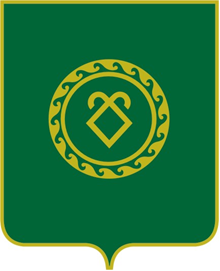 СОВЕТ СЕЛЬСКОГО ПОСЕЛЕНИЯ КУНГАКОВСКИЙ СЕЛЬСОВЕТ МУНИЦИПАЛЬНОГО РАЙОНААСКИНСКИЙ РАЙОНРЕСПУБЛИКИ БАШКОРТОСТАН